序号设备参数数量1 4K摄像机含摄像机便携包一个。需出具生产厂家针对本项目的合法来源证明材料10 1 摄像机备用电池电压：不低于7.2V  容量：不低于43Wh20 1 三脚架承重：不低于4kg   携带高度：不高于650mm10 1 128G高速存储卡符合V90及以上标准等级要求，含读卡器24 1 采访话筒单声道驻极体电容麦克风含话筒线10 2 新闻灯含电池两块、充电器一台5 3 手持稳定器（套装版）提供1年内2次低价置换服务；需出具生产厂家针对本项目的合法来源证明材料；1 4 单反相机含 读速300m/s 写速280M/s v90 128G存储卡、原装电池、原装双肩包、USB3.2读卡器 ，Digital Photo Professional 处理软件；需出具生产厂家针对本项目的合法来源证明材料；1 4 镜头16-35含原厂UV滤镜1 4 镜头24-70含原厂UV滤镜1 4 镜头70-200含原厂UV滤镜1 5 专业摄像摄影机同品牌原厂CFExpress A存储卡，原厂CFExpress A读卡器，原厂电池及充电器，原厂便携包。需出具生产厂家针对本项目的合法来源证明材料；1 6 图形工作站品牌图形工作站5 7 便携图形工作站不小于14英寸2 8 无人机提供1年内2次低价置换服务需出具生产厂家针对本项目的合法来源证明材料；2 9 现有单反相机电池更换配合佳能5D Mark IV使用，含原装充电器  4 10 现有无人机电池更换配合大疆御2使用，含电池管家2 12  视频流解码器（机架式）1 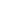 